                                  государственное бюджетное общеобразовательное учреждение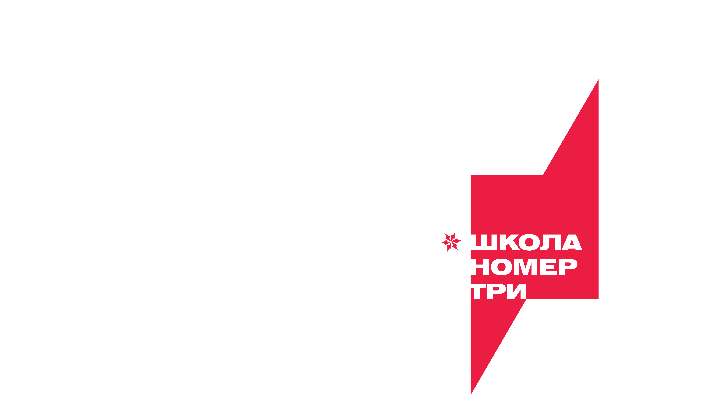 Ненецкого автономного округа «Средняя школа № 3»(ГБОУ НАО «СШ № 3»)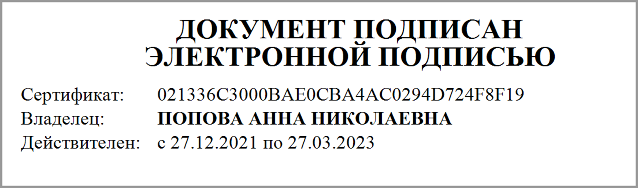 Рабочая программа                   по родной литературедля обучающихся 5 классовна 2022-2023 уч.год    2022 год.РАБОЧАЯ ПРОГРАММАПО РОДНОЙ (РУССКОЙ) ЛИТЕРАТУРЕ5  КЛАСС                             ПОЯСНИТЕЛЬНАЯ ЗАПИСКАРабочая программа по родной (русской) литературе  разработана на основе ФГОС ООО, в соответствии с Рабочим учебным планом  ГБОУ НАО «СШ №3», требований к результатам освоения основной образовательной программы основного общего образования, с учётом Примерной программы по учебному предмету «Родная (русская) литература» для 5 класса общеобразовательных учреждений, реализующих программы основного общего образования.Цели освоения учебного предмета в 5 классе:воспитание ценностного отношения к  родной (русской) литературе как хранителю культуры; приобщение к литературному наследию своего народа;  чтение вершинных произведений  отечественной литературы и их анализ, основанный на понимании образной природы искусства слова, опирающийся на принципы единства художественной формы и содержания, связи искусства с жизнью, историзма;развитие интеллектуальных и творческих способностей учащихся, необходимых для успешной социализации и самореализации личности;поэтапное, последовательное формирование умений читать, комментировать, анализировать и интерпретировать художественный текст;овладение возможными алгоритмами постижения смыслов, заложенных в художественном тексте (или любом другом речевом высказывании), и создание собственного текста, представление своих оценок и суждений по поводу прочитанного;овладение важнейшими общеучебными умениями и универсальными учебными действиями (формулировать цели деятельности, планировать ее, осуществлять библиографический поиск, находить и обрабатывать необходимую информацию из различных источников, включая Интернет и др.);использование опыта общения с произведениями художественной литературы в повседневной жизни и учебной деятельности, речевом самосовершенствовании;приобщение учащихся к искусству слова, богатству русской классической и современной литературы. Основа литературного образования – чтение и изучение художественных произведений, знакомство с  биографическими сведениями о мастерах слова и историко-культурными фактами, необходимыми для понимания включенных в программу произведений.Главная задача программы по родной (русской) литературе – изучение литературы от фольклора к русской литературе XIX, XX веков, современной литературе и литературе родного края.       Ведущая задача изучения родной (русской) литературы в 5 классе – внимание к книге.РАЗДЕЛ 1. ПЛАНИРУЕМЫЕ РЕЗУЛЬТАТЫ ОСВОЕНИЯ УЧЕБНОГО ПРЕДМЕТА.Рабочая программа по учебному предмету «Родная (русская) литература» направлена на достижение школьниками следующих личностных, метапредметных и предметных результатов:              Личностные 1)  воспитание российской гражданской идентичности: патриотизма, уважения к Отечеству, прошлому  и настоящему  многонационального народа России; 2) формирование ответственного отношения к прочтению литературных произведений; 3) формирование целостного мировоззрения, соответствующего современному уровню развития науки и общественной практики, учитывающего социальное, культурное, языковое, духовное многообразие современного мира;4) развитие морального сознания и компетентности в решении моральных проблем на основе личностного выбора, формирование нравственных чувств и нравственного поведения, осознанного и ответственного отношения к собственным поступкам; 5) формирование коммуникативной компетентности в общении и  сотрудничестве со сверстниками, детьми старшего и младшего возраста,6) развитие эстетического сознания через освоение художественного наследия народов России и мира,  творческой деятельности эстетического характера.        Метапредметные результаты: формирование универсальных учебных действий (УУД).Регулятивные УУД: определять и формировать цель деятельности на уроке с помощью учителя;проговаривать последовательность действий на уроке;учиться высказывать своё предположение (версию) на основе работы с иллюстрацией книги;учиться работать по предложенному учителем плану; оценивать правильность выполнения учебной задачи,  собственные возможности её решения;владеть  основами самоконтроля, самооценки, принятия решений и осуществления осознанного выбора в учебной и познавательной деятельности.        Средством формирования регулятивных УУД служит технология продуктивного чтения.Познавательные  УУД:ориентироваться в книге (на развороте, в оглавлении, в условных обозначениях);находить ответы на вопросы в тексте, иллюстрациях;делать выводы в результате совместной работы  класса и учителя;преобразовывать информацию из одной формы в другую: подробно  пересказывать небольшие тексты.Коммуникативные результаты:оформлять свои мысли в устной и письменной форме (на уровне предложения или небольшого текста);слушать и понимать речь других;выразительно читать и пересказывать текст;учиться работать в паре, группе;выполнять различные роли.        Предметные результаты: осознание значимости чтения и изучения родной литературы для своего дальнейшего развития; формирование потребности в систематическом чтении как средстве познания мира и себя в этом мире;понимание родной литературы         как        одной         из        основных национально- культурных ценностей народа, как особого способа познания жизни;воспитание квалифицированного читателя со сформированным эстетическим вкусом, способного аргументировать свое мнение и оформлять его словесно в устных и письменных высказываниях разных жанров, создавать развернутые высказывания аналитического и интерпретирующего характера, участвовать в обсуждении прочитанного, сознательно планировать свое досуговое чтение;развитие        способности        понимать        литературные художественные произведения, отражающие разные этнокультурные традиции;овладение процедурами смыслового и эстетического анализа текста на основе понимания принципиальных отличий литературного художественного текста от научного, делового, публицистического и т.п.;  формирование умений воспринимать, анализировать, критически оценивать и интерпретировать прочитанное, осознавать художественную картину жизни, отраженную в литературном произведении, на уровне не только эмоционального восприятия, но и интеллектуального осмысления.Учащиеся научатся:• осознанно воспринимать авторов и содержание изученных произведений;Учащиеся получат возможность:определять тему и основную мысль произведения;владеть различными видами пересказа;характеризовать героев-персонажей, давать их сравнительные характеристики;находить основные изобразительно-выразительные средства, характерные для творческой манеры писателя, определять их художественные функции;определять родо - жанровую специфику художественного произведения;выделять в произведениях элементы художественной формы и обнаруживать связи между ними;выявлять и осмыслять формы авторской оценки героев, событий, характер авторских взаимоотношений с «читателем» как адресатом произведения;пользоваться основными теоретико-литературными терминами и понятиями как инструментом анализа и интерпретации художественного текста;собирать материал и обрабатывать информацию, необходимую для составления плана, тезисного плана, конспекта, доклада, написания сочинения, эссе, литературно-творческой работы, создания проекта на заранее объявленную или самостоятельно/под руководством учителя выбранную литературную или публицистическую тему, для организации дискуссии;выражать личное отношение к художественному произведению, аргументировать свою точку зрения;выразительно читать с листа и наизусть произведения/фрагменты произведений художественной литературы, передавая личное отношение к произведению;ориентироваться в информационном образовательном пространстве: работать с энциклопедиями, словарями, справочниками, специальной литературой; пользоваться каталогами библиотек, библиографическими указателями, системой поиска в Интернете.                             ТЕМАТИЧЕСКОЕ ПЛАНИРОВАНИЕ                                                 СОГЛАСОВАНО
на МО учителей русского языка и литературыГБОУ НАО «СШ № 3»
(протокол от 1.09.2022 № 1)УТВЕРЖДЕНО
директор ГБОУ НАО «СШ № 3»
приказ от 30.08.2022 № 137№ п/п№ п/п№ п/пНазвание темыНазвание темыНазвание темыНазвание темыКоличество часовКоличество часов1.1.1.Введение.Введение.Введение.Введение.112. 2. 2. Устное народное творчество- русские народные сказки (социально – бытовые, о животных)Устное народное творчество- русские народные сказки (социально – бытовые, о животных)Устное народное творчество- русские народные сказки (социально – бытовые, о животных)Устное народное творчество- русские народные сказки (социально – бытовые, о животных)223. 3. 3. Литературные сказкиЛитературные сказкиЛитературные сказкиЛитературные сказки224. 4. 4. Из литературы XIX в.Из литературы XIX в.Из литературы XIX в.Из литературы XIX в.115.5.5.Из литературы XX в.Из литературы XX в.Из литературы XX в.Из литературы XX в.446.6.6.Писатели  -  детямПисатели  -  детямПисатели  -  детямПисатели  -  детям447.7.7.Современная детская  литератураСовременная детская  литератураСовременная детская  литератураСовременная детская  литература22Раздел I. Устное народное творчество и ненецкая  народная сказка-3чРаздел I. Устное народное творчество и ненецкая  народная сказка-3чРаздел I. Устное народное творчество и ненецкая  народная сказка-3чРаздел I. Устное народное творчество и ненецкая  народная сказка-3чРаздел I. Устное народное творчество и ненецкая  народная сказка-3чРаздел I. Устное народное творчество и ненецкая  народная сказка-3чРаздел I. Устное народное творчество и ненецкая  народная сказка-3чРаздел I. Устное народное творчество и ненецкая  народная сказка-3чРаздел I. Устное народное творчество и ненецкая  народная сказка-3чРаздел I. Устное народное творчество и ненецкая  народная сказка-3чРаздел I. Устное народное творчество и ненецкая  народная сказка-3чРаздел I. Устное народное творчество и ненецкая  народная сказка-3чРаздел I. Устное народное творчество и ненецкая  народная сказка-3чРаздел I. Устное народное творчество и ненецкая  народная сказка-3ч111Сказка народов Кавказа.  Народные представления о справедливости  в сказке «Общее счастье».Сказка народов Кавказа.  Народные представления о справедливости  в сказке «Общее счастье».234234234Особенности ненецкой литературы. Ненецкая сказка «Одеяло без швов» Народная мораль в характере и поступках героев Проект «Ненецкие загадки» Особенности ненецкой литературы. Ненецкая сказка «Одеяло без швов» Народная мораль в характере и поступках героев Проект «Ненецкие загадки» 555Н.В. Гоголь повесть «Портрет»Н.В. Гоголь повесть «Портрет»666Поэма А.С Пушкина «Руслан и Людмила»Поэма А.С Пушкина «Руслан и Людмила»7 .   87 .   89 - 109 - 109 - 10Сказка О. Уайльда «Мальчик – звезда». Воспевание добросердечия,  человечности и милосердие, преодоление эгоизма, жестокости и высокомерияСказка О. Уайльда «Мальчик – звезда». Воспевание добросердечия,  человечности и милосердие, преодоление эгоизма, жестокости и высокомерия111211121112131313Г.К. Паустовский «Заячьи лапы» . Творческая работа « Добро всегда возвращается»Г.К. Паустовский «Заячьи лапы» . Творческая работа « Добро всегда возвращается»Раздел IV.   Раздел IV.   Раздел IV.   Раздел IV.   Раздел IV.   Раздел IV.   Раздел IV.   Раздел IV.   Раздел IV.   Раздел IV.   Раздел IV.   Раздел IV.   Раздел IV.   Раздел IV.   141514151415А.И.Куприн «Белый пудель»А.И.Куприн «Белый пудель»161716171617Р.Р.Написать рассказ о своем домашнем животном.В.ПАстафьев «Васюткино озеро»Р.Р.Написать рассказ о своем домашнем животном.В.ПАстафьев «Васюткино озеро»